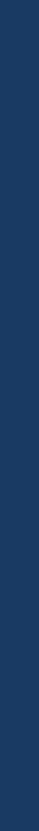 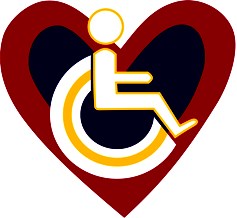 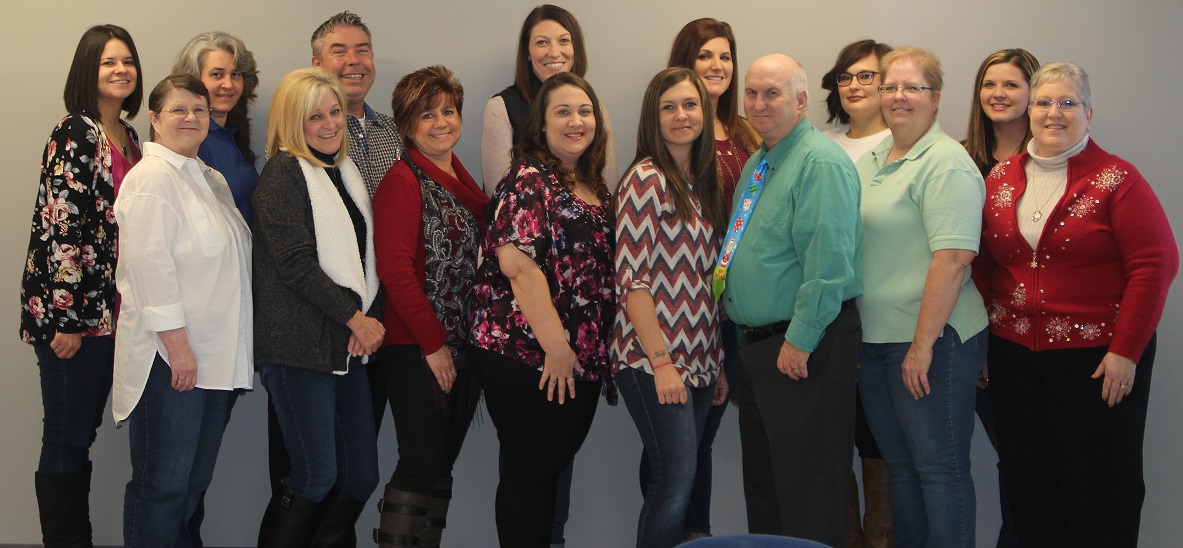    Core Services of Independent LivingAdvocacy - Specialists assist and advocate for individuals in acquiring needed services and benefits.  In addition, Heartland advocates on behalf of people with disabilities by participating in the legislative process. Peer Support - Heartland believes many barriers can be broken and motivation obtained by mentoring among those with disabilities to encourage success and positive attitudes toward difficult issues and offering individuals the opportunity to meet people living with similar challenges. Skills Training - Heartland offers training to individuals to improve skills needed to live independently, such as cooking, budgeting, and reading. 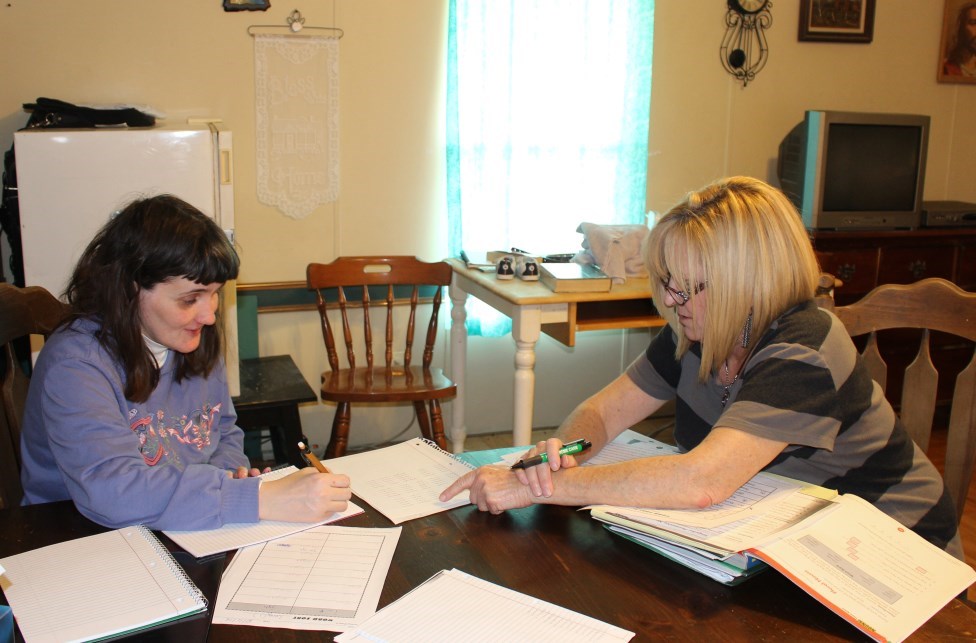 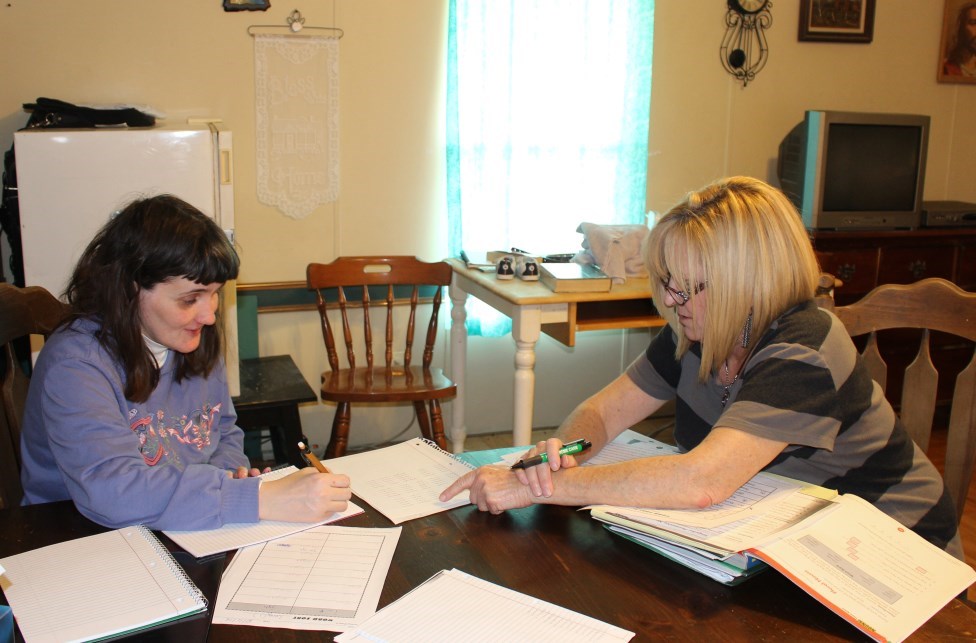 Information & Referral - Heartland maintains a library of resources to assist consumers in finding appropriate resources, supports, and information. Transition- The long-anticipated fifth core service of independent living became reality when the President signed the Workforce Innovation and Opportunity Act (WIOA) in July 2014. The WIOA addresses transition in three areas:  for individuals wishing to leave the nursing home or other institutional type setting, individuals in danger of being placed in such a facility, and transition for youth into post-secondary education or the labor force. Heartland offers counseling and assistance to nursing home residents seeking to leave institutional living.  Staff Specialists facilitate the process of moving and obtaining necessary services.   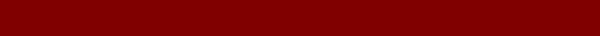 Fiscal Year 2017 Fast Facts Total consumers served—780In-Home Care- 146Consumer Directed Services-228Care Closet—313TAP Telephones & internet provided— 31Assistive Equipment provided—149Dental Assistance—58Consumers receiving financial assistance—totaling $1,098Missouri Property Tax rebate program (MOPTC) processing assistance—$20,926          in total rebates 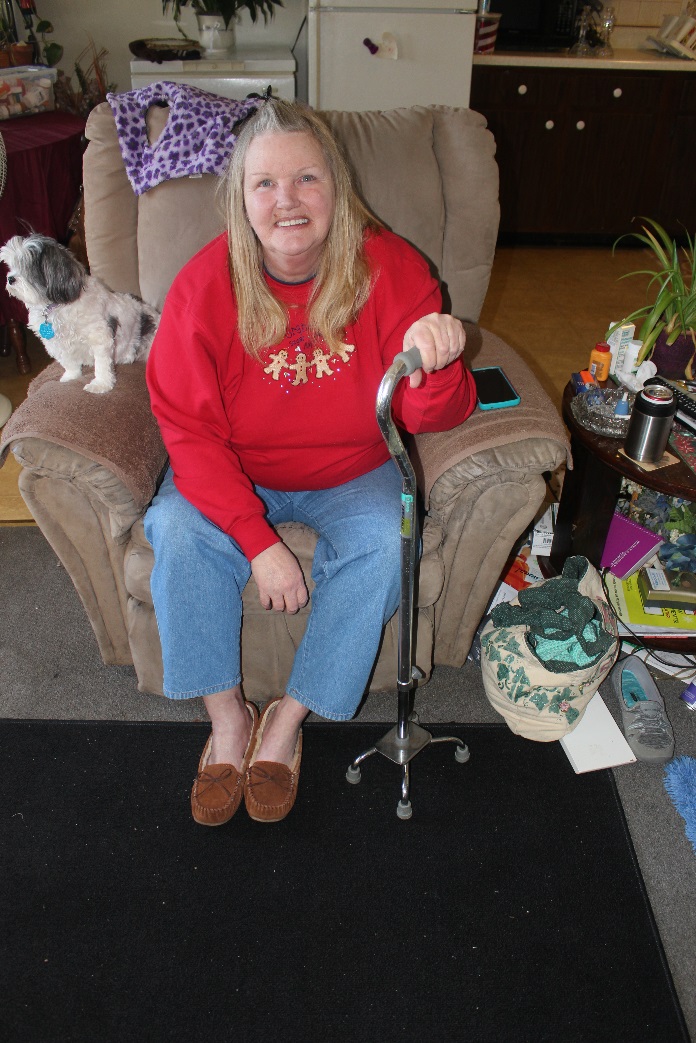 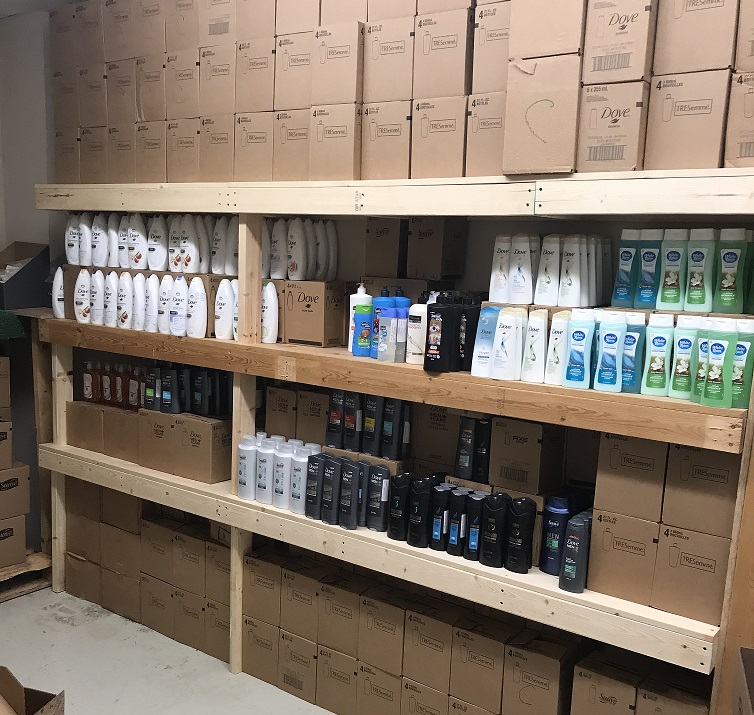 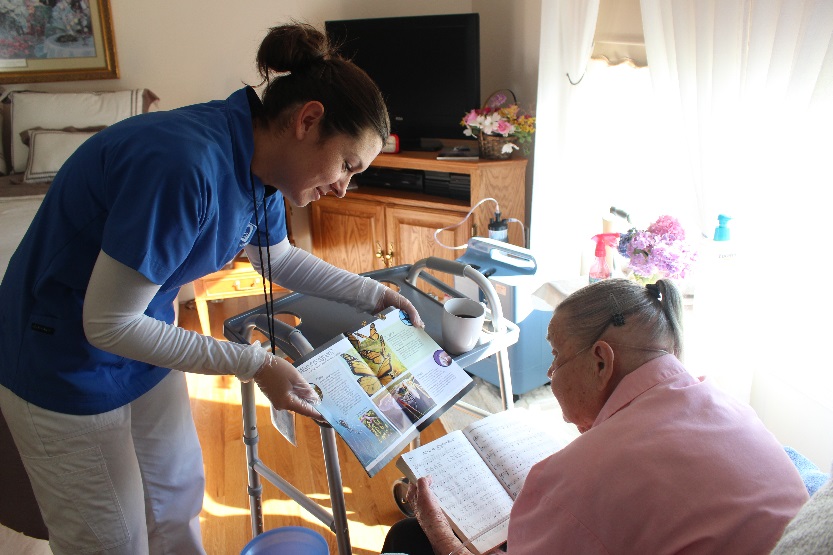 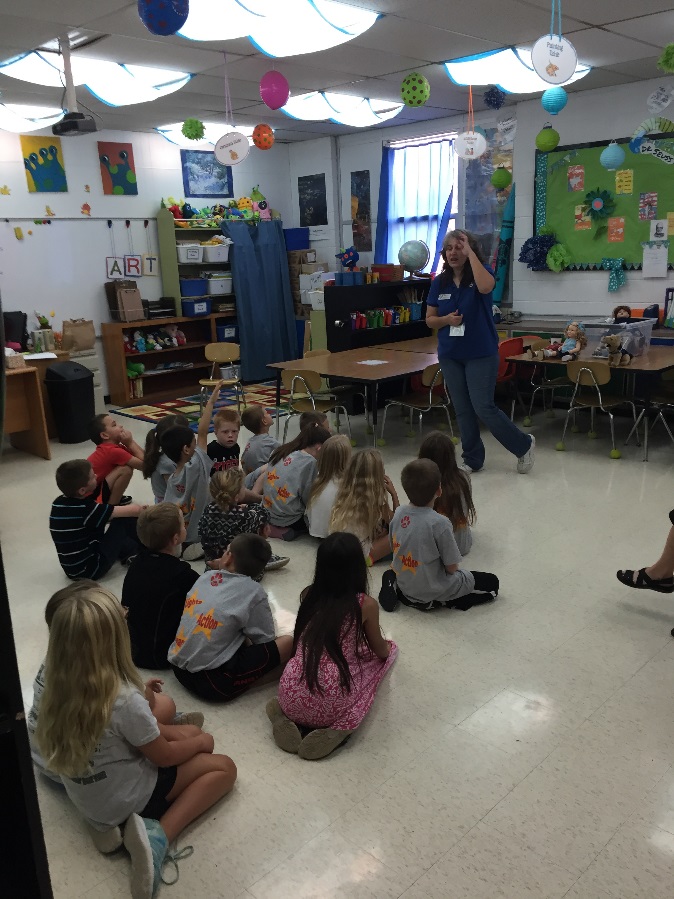 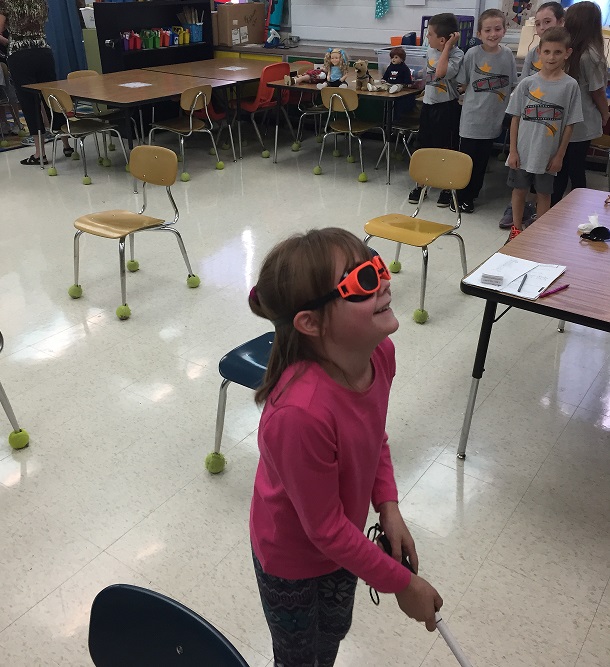 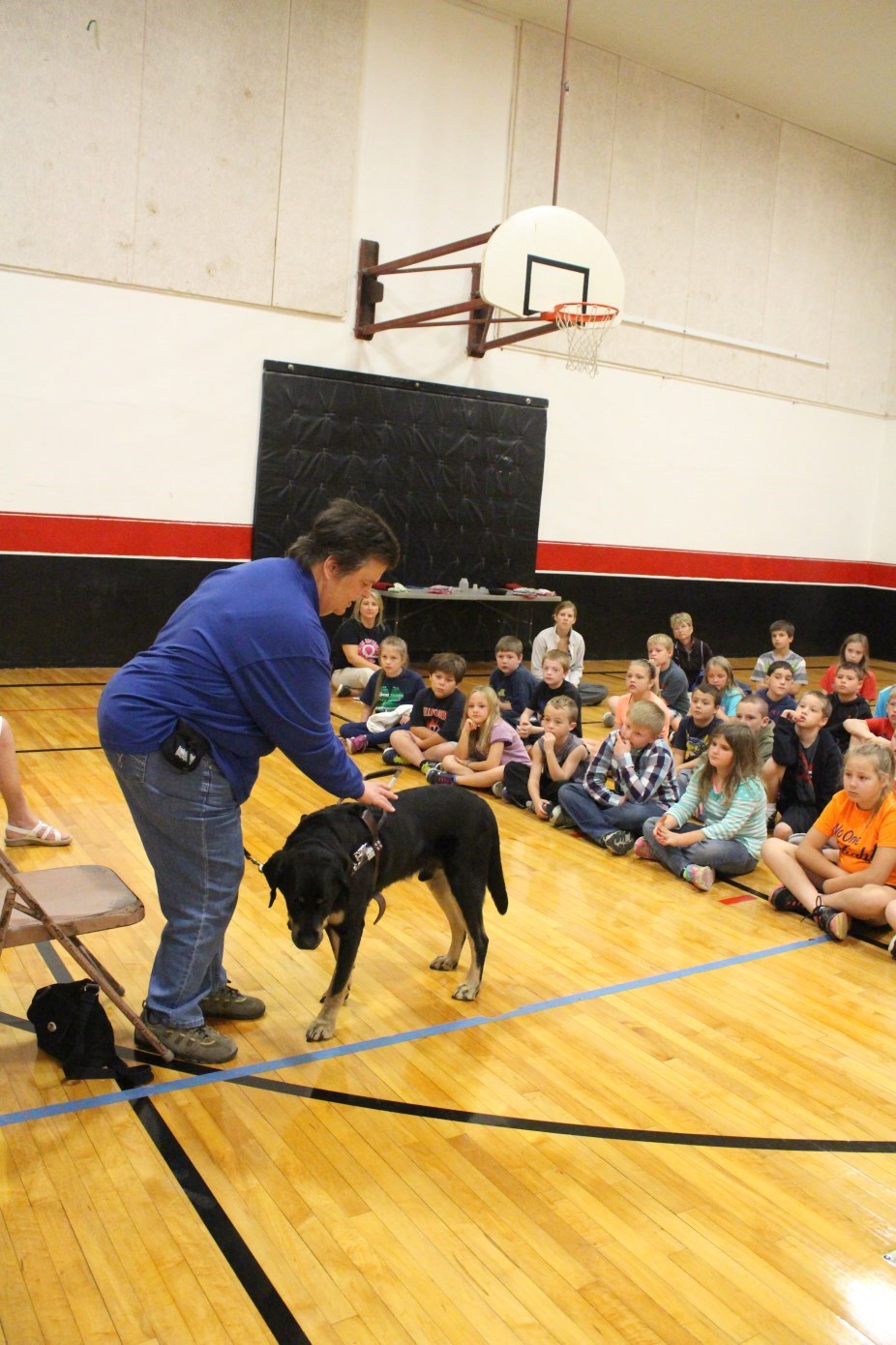 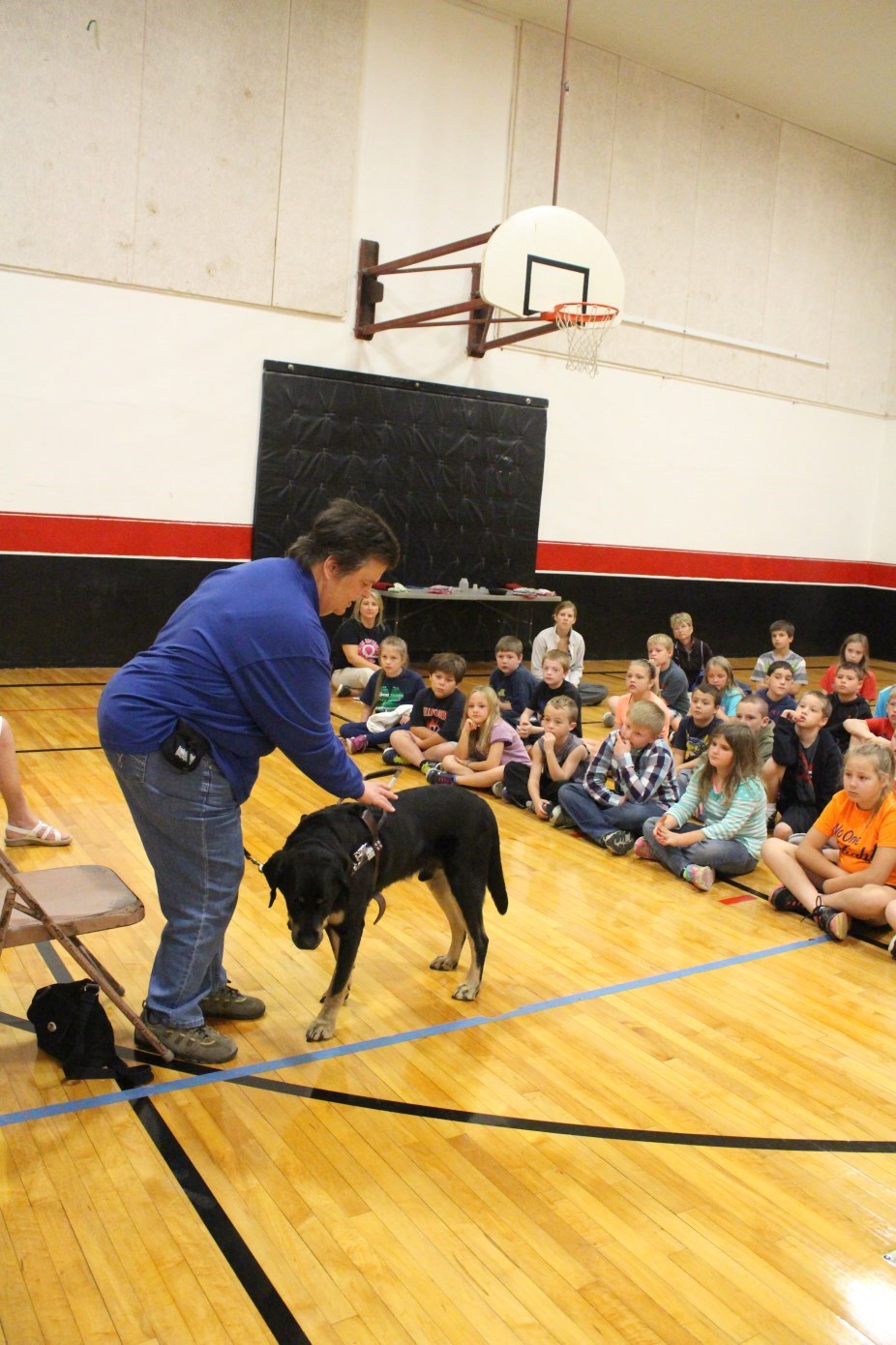 FUNDING 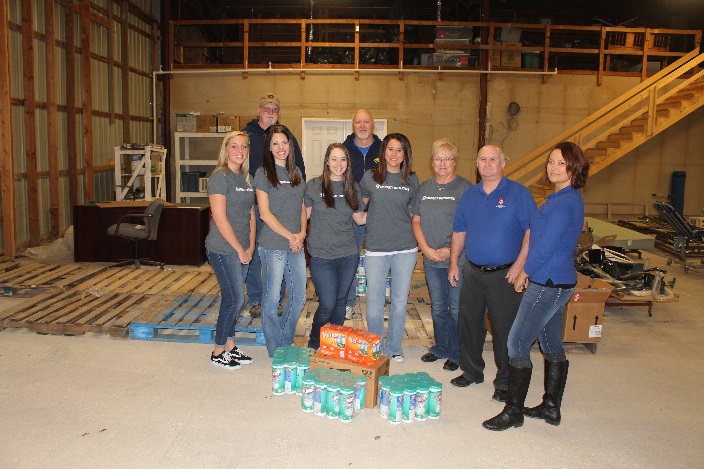 Approximately 95% of Heartland’s funding derives from earned revenue through service contracts.  The majority of this income stems from Medicaid receipts through the Consumer Directed Services program and In-Home Care.  Lesser portions are the result of service reimbursements from Veteran’s benefits for In-Home Care. The remaining five percent of organizational income comes from contributed support.  As a Center for Independent Living, Heartland receives an Independent Living grant and funds through Missouri Assistive Technology from the State of Missouri.  Additionally, Heartland staff members and volunteers coordinate fundraisers throughout the primary service area.  In recent years, contributions have been received from foundations such as the Owensville Garden Club, Missouri Dental Association Foundation, and First State Community Bank.    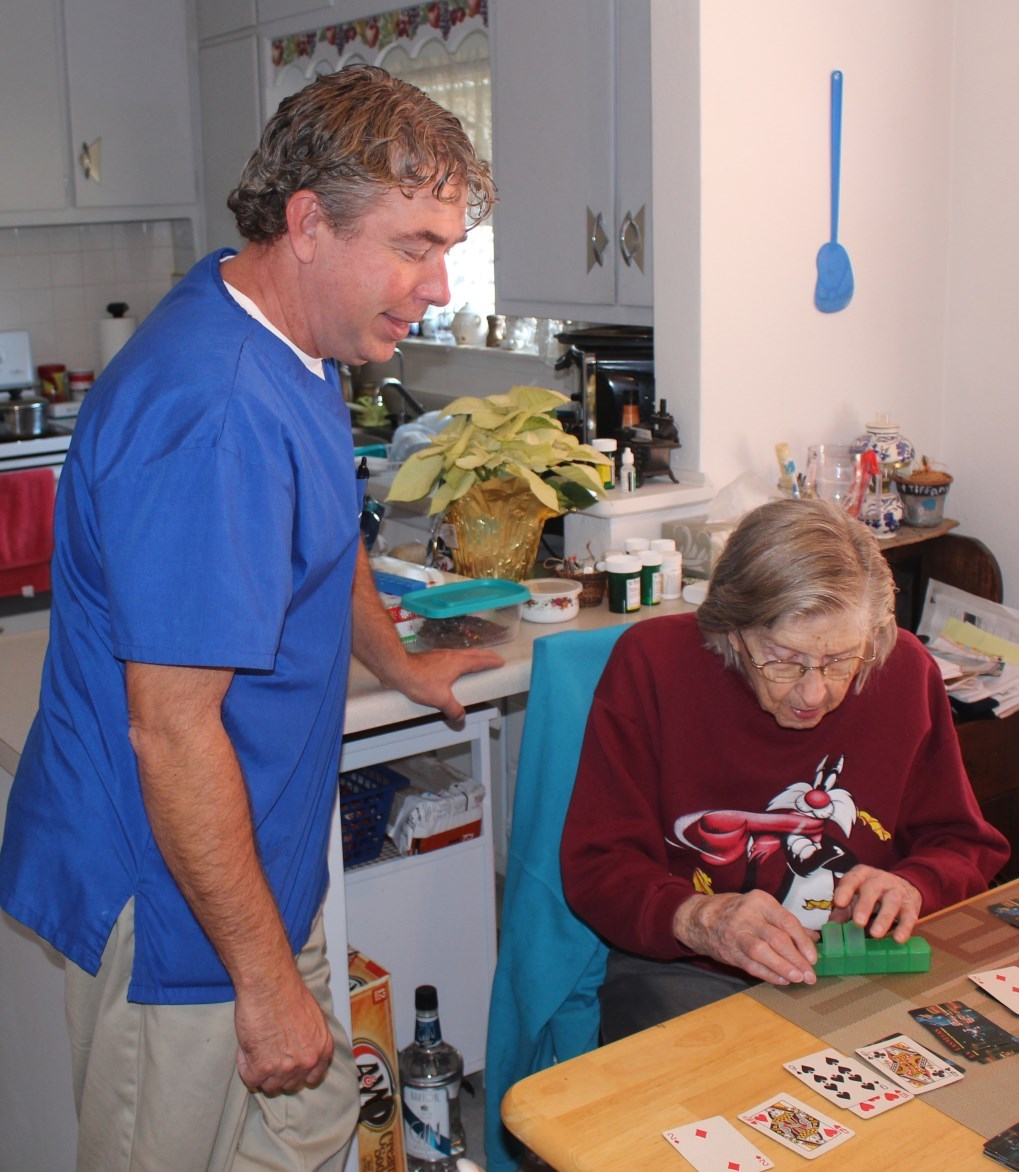 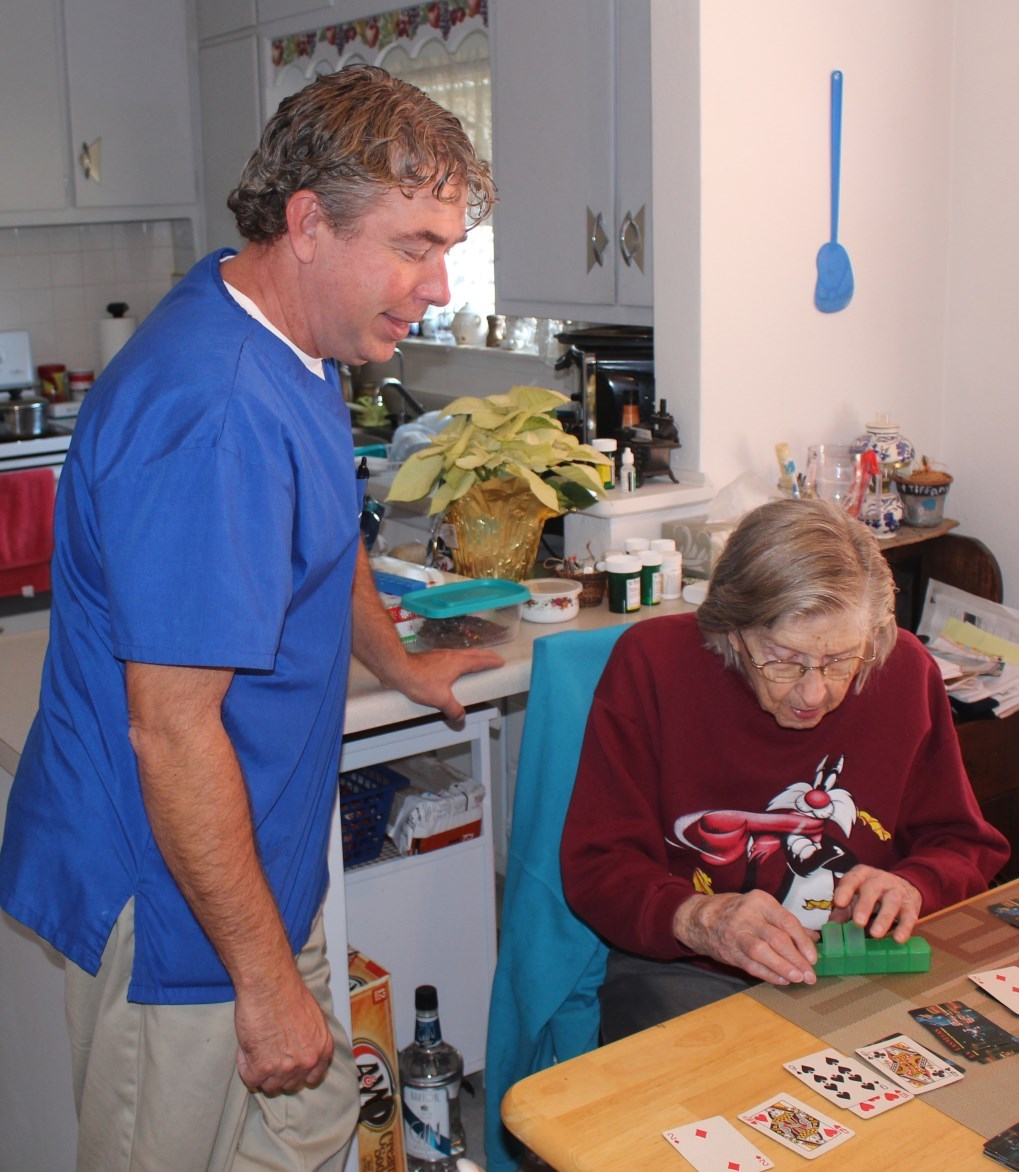 Heartland Independent Living Center 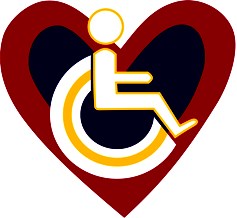 1010 Hwy 28 West  ∙  Owensville, MO 65066  573.437.5100  ∙  866.322.3224  ∙  Fax 573.437.5117  hilc@heartlandilc.org What is  Independent  Living?   Independent Living  is a philosophy,  a way of looking at disability and society, and a worldwide movement of  people with disabilities  working for  self-determination,  self-respect, and  equal opportunities.   (disabled-world.com) 